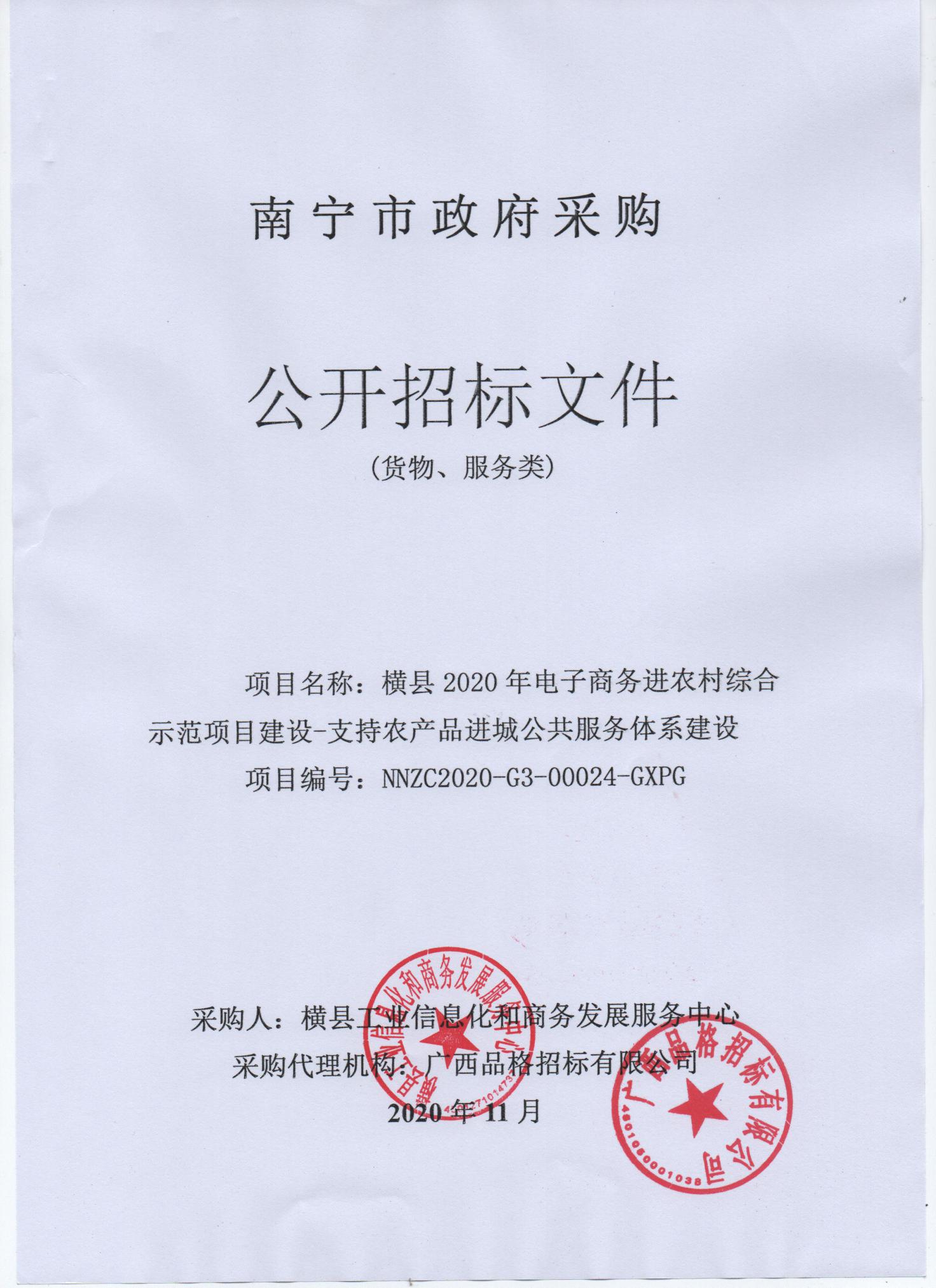 目录第一章公告	3第二章项目需求	5第三章评标方法	7第四章投标人须知	10一总则	12二公开招标文件	19三投标文件	20四投标	24五开标、资格审查与评标	20六合同授予	27七其他事项	29第五章投标文件格式	30第六章合同条款及格式	43第一章 公告广西品格招标有限公司横县2020年电子商务进农村综合示范项目建设-支持农产品进城公共服务体系建设（项目编号：NNZC2020-G3-00024-GXPG）公开招标公告项目概况横县2020年电子商务进农村综合示范项目建设-支持农产品进城公共服务体系建设的潜在供应商应在南宁市公共资源交易中心网站（网址：www.nnggzy.org.cn）或政采云一站式政府采购云服务平台（https://www.zcygov.cn）获取采购文件，并于2020年12月7日13点00分（北京时间）前提交响应文件。一、项目基本情况项目编号：NNZC2020-G3-00024-GXPG项目名称：横县2020年电子商务进农村综合示范项目建设-支持农产品进城公共服务体系建设采购方式：公开招标预算金额：肆佰万元整（¥：4000000.00元）最高限价：肆佰万元整（¥：4000000.00元）采购需求：横县2020年电子商务进农村综合示范项目建设-支持农产品进城公共服务体系建设,如需进一步了解详细内容，详见采购文件。合同履行期限：合同签订后1年内完成服务项目。本项目不接受联合体投标。二、申请人的资格要求：1.满足《中华人民共和国政府采购法》第二十二条规定；2.落实政府采购政策需满足的资格要求：无；3.本项目的特定资格要求：国内注册（指按国家有关规定要求注册的），生产或经营本次招标采购服务，具备法人资格且同时具备《中华人民共和国政府采购法》第二十二条规定条件的供应商；4.单位负责人为同一人或者存在直接控股、管理关系的不同供应商，不得参加同一合同项下的政府采购活动。除单一来源采购项目外，为采购项目提供整体设计、规范编制或者项目管理、监理、检测等服务的供应商，不得再参加该采购项目的其他采购活动；5.对在“信用中国”网站（www.creditchina.gov.cn）、中国政府采购网（www.ccgp.gov.cn）等渠道列入失信被执行人、重大税收违法案件当事人名单、政府采购严重违法失信行为记录名单及其他不符合《中华人民共和国政府采购法》第二十二条规定条件的供应商，不得参与政府采购活动；6.本项目不接受联合体投标。三、获取采购文件时间：2020年11月16日起至2020年12月7日竞标截止时间前地点：南宁市公共资源交易中心网站（网址：www.nnggzy.org.cn）或政采云一站式政府采购云服务平台（https://www.zcygov.cn）方式：网上浏览及下载采购文件方式。潜在竞标人（供应商）可登陆南宁市公共资源交易中心网站（网址：www.nnggzy.org.cn）本项目公告页面或政采云一站式政府采购云服务平台（https://www.zcygov.cn）下载，其他材料均在相应的公告或更改页面自行下载。未在政采云平台完成注册的供应商可在注册后再进行下载。如在操作过程中遇到问题或需技术支持，请致电政采云客服热线：400-881-7190。四、提交投标文件截止时间、开标时间和地点时间：2020年12月7日13点00分（北京时间）地点：南宁市良庆区玉洞大道33号（青少年活动中心旁）南宁市市民中心9楼南宁市公共资源交易中心交易厅（详见9楼电子显示屏场地安排）五、公告期限自本公告发布之日起5个工作日。六、其他补充事宜1.投标保证金：不收取。2.网上查询地址： 中国政府采购网http://www.ccgp.gov.cn/、广西壮族自治区政府采购网http://zfcg.gxzf.gov.cn/、南宁政府采购网http://http://zfcg.nanning.gov.cn/index.do/index.do//、南宁市公共资源交易中心网https://www.nnggzy.org.cn/gxnnzbw/。3.本项目需要落实的政府采购政策（1）政府采购促进中小企业发展。（2）政府采购支持采用本国产品的政策。（3）强制采购节能产品；优先采购节能产品、环境标志产品。（4）政府采购促进残疾人就业政策。（5）政府采购支持监狱企业发展。（6）为帮助中小微企业解决资金周转或融资困难问题，南宁市政府采购试行政府采购信用融资制度，为中小企业参与政府采购活动提供金融服务，成交供应商可凭政府采购合同申请政府采购信用融资，具体办理要求与办理方式，详见南宁市公共资源交易中心网‘政府采购信用融资’专栏。4、根据《南宁市机关事务管理局关于疫情防控期间恢复全市公共资源现场交易活动的通知》文件精神，疫情防控期间，按照“不见面、少接触”的原则，投标人须通过邮寄快递方式送达响应文件。1.本项目的投标文件通过邮寄快递的方式送达。（1）接收邮寄包裹的时间为递交响应文件截止时间前工作日9：00～18：00。采购代理机构工作人员签收邮寄包裹的时间即为投标人投标文件的送达时间，逾期送达的投标文件无效，后果由投标人自行承担。（2）投标人应充分预留投标文件邮寄、送达所需要的时间。为确保疫情防控期间邮寄包裹能及时送达，应选择邮寄运送时间有保障的（顺丰）快递公司寄送投标文件，并尽量在投标截止日期前一个工作日送达。（3）投标人在按照招标文件的要求装订、密封好投标文件后，应使用不透明、防水的邮寄袋（或箱）再次包裹已密封好的投标文件，并在邮寄袋（或箱）上粘牢注明项目名称、项目编号、项目开标日期、有效的电子邮箱等内容的纸质表格（表格格式详见附件）。（4）采购代理机构在收到投标文件的邮寄包裹后，第一时间按照投标人在邮寄包裹上所预留的电子邮箱告知招标文件收件情况，请投标人务必确保所预留的电子邮箱的有效性，并注意查收邮件。（5）投标文件邮寄地址：南宁市江南区五一中路111-9号维也纳酒店15楼1503室收件人：韦工联系电话：0771- 22983862.投标人不参加现场开标活动。取消招标文件“第四章投标人须知”中“15.开标”的所有内容。3.投标文件拆封及密封性检查。截标后，采购代理机构工作人员在南宁市公共资源交易中心工作人员和采购人的见证下拆开投标文件包封，采购人对投标文件密封性和投标文件正副本数量进行签字确认。4.关于投标人的报价。由采购代理机构在投标文件商务技术符合性审查结束后，根据投标人的投标报价情况填写开标记录表，交由评标委员会对投标人的报价、服务期等内容进行签字确认。5.关于投标文件澄清的有关要求（1）为便于采购代理机构或评标委员会在项目评标期间与投标人取得联系，做好评标过程中投标人对投标文件的澄清、说明或者补正等工作，投标人务必做到：①“第五章投标文件格式”中“投标函（格式）”落款处的“电话”务必填写法定代表人（负责人）或委托代理人的电话联系方式。②“第五章投标文件格式”中“投标函（格式）”落款处的“传真”务必填写传真号码或电子邮箱。（2）开标当天投标人务必保持电话畅通。如果评标过程中需要投标人对投标文件作出澄清、说明或者补正的，评标委员会会通知投标人在规定的时间内通过电子邮件、传真等方式提交。投标人所提交的澄清、说明或者补正等材料必须加盖投标人的公章确认。（3）如投标人未按上述要求填写联系电话、传真号码或电子邮箱，致使采购代理机构或评标委员会在项目评标期间无法与投标人取得联系的，或因自身原因未能保持电话畅通或未按评标委员会要求提交澄清、说明或者补正的，后果由投标人自行承担。七、凡对本次采购提出询问，请按以下方式联系。1.采购人信息名    称：横县工业信息化和商务发展服务中心地    址：横县横州镇      联 系 人：韦工           联系方式：0771-5915888   2.采购代理机构信息名    称：广西品格招标有限公司地　　址：南宁市江南区五一中路111-9号15楼联系方式：0771-22983863.项目联系方式项目联系人：韦工电　　 话：0771-22983864.监督部门名     称：横县财政局政府采购监督管理办公室  电     话：0771-7233567横县工业信息化和商务发展服务中心（盖章）                                          广西品格招标有限公司（盖章）                                                  2020年11月16日附件：邮件外包粘贴表格（格式）项目名称：项目编号：项目开标日期：联系电子邮箱：投标人名称（盖单位公章）：统一社会信用代码：第二章项目需求本项目采购需求表中所有的技术参数及性能配置要求及▲号商务条款内容为实质性要求和条件，供应商必须满足，否则投标无效第三章评标方法综合评分法（一）评标委员会以招标文件为依据，对投标文件进行评审，对投标人的投标报价、技术文件及商务文件等三部分内容按百分制打分。（评标时，对于带有主观因素的评分，由评委讨论进档。）（二）评分细则：（按四舍五入取至小数点后四位）1、价格分…………………………………………………………………………………10分（1）对于非专门面向中小企业的项目，对小型和微型企业产品的价格给予10%的价格扣除，扣除后的价格为评标价，即评标价＝投标报价×（1-10%）；（以投标人按第五章“响应文件格式”要求提供的《报价表》和《中小企业声明函》为评分依据）（2）对大中型企业和其他自然人、法人或者其他组织与小型、微型企业组成联合体，且联合体协议中约定小型、微型企业的协议合同金额占到联合体协议合同总金额30%以上的，给予3%的价格扣除，扣除后的价格为评标价，即评标价＝投标报价×（1-3%）；（以投标人按第五章“投标文件格式”要求提供的《报价表》、《中小企业声明函》和《联合体协议书》为评分依据）（3）投标产品提供企业按《关于政府采购支持监狱企业发展有关问题的通知》(财库[2014]68号)认定为监狱企业的，在政府采购活动中，监狱企业视同小型、微型企业。（以投标人按第五章“投标文件格式”要求提供的《报价表》和由省级以上监狱管理局、戒毒管理局(含新疆生产建设兵团)出具的属于监狱企业的证明文件为评分依据。（4）投标产品提供企业按《关于促进残疾人就业政府采购政策的通知》(财库〔2017〕141号)认定为残疾人福利性单位的，在政府采购活动中，残疾人福利性单位视同小型、微型企业。残疾人福利性单位参加政府采购活动时，应当提供该通知规定的，并提交残疾人证及在本企业缴纳社保证明。（以投标人按第五章“投标文件格式”要求提供的《报价表》和《残疾人福利性单位声明函》为评分依据）（5）除上述情况外，评标价＝投标报价；（6）价格分计算公式：　　                    供应商最低报价金额某供应商价格分＝                             ×　10分　                       某供应商报价金额2、技术分………………………………………………………………………………………44分    （1）实施方案分（满分20分）由评委在打分前根据各供应商的“技术方案的合理性、科学性、可行性及方案的清晰、新颖程度、是否符合本项目实际情况等内容，集体讨论供应商项目实施方案的主要条款，确定各所属档次；评委依照各供应商实施方案等级评定情况再确定档次内独立打分。一档（5分）：实施方案差，方案内容不满足招标文件要求，提供的方案内容不清晰、新颖，可行性差；二档（10分）：实施方案一般，方案重点内容满足招标文件要求，提供的方案内容不够清晰、新颖，可行性不高。三档（15分）：实施方案良好，方案内容完全满足投标文件要求，提供的方案内容较清晰、新颖，可行性一般。四档（20分）：实施方案优秀，方案内容优于投标文件要求，清晰，重点突出，提供的方案内容清晰、新颖，符合本项目实际情况，操作性强，可行性高。注：未提供实施方案的投标人得0分。（2）服务方案分（满分24分）1）服务方案（满分14分）根据投标人所提供的服务方案，并综合其服务方案中具体工作、利用自身优势横县2020年电子商务进农村综合示范项目建设-支持农产品进城公共服务体系建设情况，服务方案还包含售后服务及售后服务人员，由评标委员会集体讨论确定各投标人所属档次，然后由评委在相应档次内独立打分。一档（3.5分）：整体响应程度一般，未提供服务保障，可行性差；二档（7分）：整体响应程度一般，服务保障少，可行性不高；三档（10.5分）：整体响应基本满足采购需求，服务保障一般，方案具备可行性；四档（14分）：整体响应完全满足采购需求，服务保障好，特别是具备非常突出的，适应本地化农村电子商务体系建设的服务方案，方案具备可行性及可操作性强。注：未提供服务方案的投标人得0分。2）人员配备方案（满分10分）根据投标人的所提供的项目建设方案实施人员情况，由评标委员会集体讨论确定各投标人所属档次，然后由评委在相应档次内独立打分。一档（3分）：项目实施人员力量薄弱（拟投入专业工作团队5人以下，分工不合理），方案较差，可行性不高；二档（6分）：项目实施人员力量较好（拟投入专业工作团队8人，职务及分工合理搭配）；三档（10分）：项目实施人员力量很好（拟投入专业工作团队10人，职务职责清晰明确及分工合理搭配得当且有人员配备详细方案）；注：①所有拟投入专业工作团队人员需提供投标人为其缴纳的近半年内连续3个月社保证明，否则不计分。②未提供人员配备方案的投标人得0分。3、商务分…………………………………………………………………………………………27分（1）考察供应商运营能力（满分16分）提供运营服务业绩案例，例如淘宝、天猫、阿里巴巴、京东、苏宁等国内知名平台运营业绩，且店铺年销售额超过500万，并提供详实的佐证材料，包括合同证明文件、相关案例网店链接、网店截图以及网店后台销售量截图，每有一个得0.4分，满分16分；（2）考察同类业绩能力（满分6分）提供承接电子商务进农村综合示范项目体系业绩案例，且电子商务进农村服务板块(含县级电子商务服务中心、农村电子商务培训体系、农产品上行/品牌打造/供应链体系/营销体系、电子商务物流体系、乡镇级和村级电商服务站点体系、质量保障体系/溯源体系共6个板块)中单个县份至少承接有其中3个服务板块，并提供详实的佐证材料（包括合同证明文件或中标通知书复印件），每个县份得3分，满分6分；承接单个县份不满3个服务板块不得分。（3）考察供应商对本土产品及企业电商创业孵化能力（满分5分）1）县域农产品、当地特产扶贫助农能力。根据县域当地丰富的农产品、当地特产商品资源，考察对县域农产品、当地特产扶贫助农能力，能够提供地方扶贫办、村委或相关政府机构出具的农产品、当地特产扶贫助农认定证明（农特产品认定证明须与地方村委会或相关政府机构单位签订盖章，提供证明复印件）,每提供一份证明得0.5分，满分2分。2）政府农产品直播活动组织执行能力。根据电商发展趋势，联合政府开展农产品直播促销活动，进行媒体宣传，提高产品知名度，并提供详实的佐证材料（包括合同证明文件复印件），每承接1个市级及以上政府农产品直播活动得1分，满分3分。4、信誉分…………………………………………………………………………………………19分1）近5年内（2015年-2020年）服务单位获得过国家级电子商务相关荣誉的每个得3分，自治区（省）级电子商务相关荣誉的每个得2分，获得市级电子商务相关荣誉的每个得1分（满分8分，本条所指的荣誉是指由政府相关部门发的荣誉，须提供相关证明材料复印件并加盖单位公章）；2) 近5年内（2015年-2020年）服务单位获批市级以上政府部门认定的创客空间或孵化基地资质的，每个1分，本项满分3分；3）服务单位获得ISO 90001质量管理体系认证且在有效期内的得2分，提供证书复印件并加盖单位公章，本项满分2分。4）投标人具有企业信用AAA等级证书且在有效期内的，得2分。（满分2分，须提供相关证明材料）5）投标人获得自治区（省）级及以上科学技术成果登记证书，每个得2分，需提供证书复印件并加盖单位公章，本项满分4分。5、总得分=1+2+3+4（四）成交标准：评标委员会将按总得分由高到低排列中标候选供应商顺序（总得分相同时，依次按报价低优先、技术分高优先、质量保证期长优先、交货时间短优先、处理问题到达时间短优先的顺序排列；前述指标均相同时，由评标委员会各成员对供应商当场投票表决，得票多者优先；按前述程序仍无法确定供应商排名顺序的，由评标委员会抽签决定），并依照次序确定中标供应商。第四章投标人须知投标人须知前附表本表是关于本次采购项目的具体资料，是对后列条款的具体补充和修改。所有与本次采购有关的事宜，以本表规定的为准。一、总则1.  项目概况1.1  采购人：见投标人须知前附表。1.2  采购代理机构：见投标人须知前附表。1.3  项目名称：见投标人须知前附表。1.4  项目编号：见投标人须知前附表1.5  采购预算：见投标人须知前附表。1.6  资金来源：财政性资金。1.7  获取招标文件的时间、地点、方式、招标文件售价及报名要求：见投标人须知前附表。1.8  预留采购份额：见投标人须知前附表。2.  政府采购信息发布媒体：    2.1  与本项目相关的政府采购业务信息（包括公开招标公告、中标公告及其更正事项等）将在以下媒体上发布：中国政府采购网（www.ccgp.gov.cn）、广西壮族自治区政府采购网(http://zfcg.gxzf.gov.cn/)、南宁市政府网站（http://zfcg.nanning.gov.cn/index.do）、南宁市公共资源交易平台 (https://www.nnggzy.org.cn/gxnnzbw/)。    2.2  本项目公开招标公告期限为自公告发布之日起5个工作日。3.  投标人资格要求：3.1  投标人未被列入失信被执行人、重大税收违法案件当事人名单、政府采购严重违法失信行为记录名单，且应符合《中华人民共和国政府采购法》第二十二条规定的下列投标人资格条件：（1）具有独立承担民事责任的能力；（2）具有良好的商业信誉和健全的财务会计制度；（3）具有履行合同所必需的设备和专业技术能力；（4）有依法缴纳税收和社会保障资金的良好记录；（5）参加政府采购活动前三年内，在经营活动中没有重大违法记录；（6）法律、行政法规规定的其他条件。3.2  针对本项目，投标人应具备的特定条件：见投标人须知前附表。3.3  投标人须知前附表规定接受联合体投标的，两个以上供应商可以组成一个投标联合体，以一个投标人的身份共同参加投标。以联合体形式参加投标的，联合体各方均应当符合本章第3.1项的要求，联合体各方中至少应当有一方符合本章第3.2项的要求；联合体各方应签订共同投标协议，明确联合体各方承担的工作和相应的责任，并将共同投标协议连同投标文件一并提交；由同一专业的单位组成的联合体，按照资质等级较低的单位确定资质等级。联合体各方不得再以自己名义单独或组成新的联合体参加同一项目同一分标投标,否则与之相关的投标文件作废；联合体的业绩和信誉按联合体主体方（或牵头方）计算。联合体投标人的名称应统一按“××××公司与××××公司的联合体”的规则填写；联合体各方均应在《联合体协议》的签章处签章（包括单位公章和法人签字或盖章），其他投标材料签章处可由联合体牵头方签章。3.4  投标人不得直接或间接地与为本次采购的项目内容进行设计、编制规范和其他文件的咨询公司、采购人、采购代理机构或其附属机构有任何关联。 4.  询问4.1供应商对政府采购活动事项有疑问的，可以向采购人或采购代理机构项目负责人提出询问。4.2采购人或采购人委托的采购代理机构自受理询问之日起3个工作日内对供应商依法提出的询问作出答复。4.3 询问事项可能影响中标、成交结果的，采购人应当暂停签订合同，已经签订合同的，应当中止履行合同。5. 质疑和投诉5.1 质疑5.1.1潜在供应商依法获取本项目公开招标文件后认为公开招标文件使自己的权益受到损害的，应当在公开招标文件公告期限届满之日起7个工作日内以书面形式向采购人或采购人委托的采购代理机构质疑；供应商认为采购过程使自己的权益受到损害的，应当在各采购程序环节结束之日起7个工作日内，以书面形式向采购人或采购人委托的采购代理机构质疑；供应商认为中标结果使自己的权益受到损害的，应当在中标结果公告期限届满之日起7个工作日内，以书面形式向采购人或采购人委托的采购代理机构质疑。质疑有效期结束后，采购人或采购代理机构不再受理该项目质疑。（质疑受理单位、递交质疑地点详见投标人须知前附表）5.1.2  供应商质疑实行实名制，其质疑应当有具体的质疑事项及事实根据，质疑应当坚持依法依规、诚实信用原则，不得进行虚假、恶意质疑。5.1.3  供应商提交质疑应当提交质疑函和必要的证明材料，质疑函应当包括下列内容：（1）供应商的姓名或者名称、地址、邮编、联系人及联系电话；（2）质疑项目的名称、编号；（3）具体、明确的质疑事项和质疑事项相关的请求；（4）事实依据（列明权益受到损害的事实和理由）；（5）必要的法律依据；（6）提起质疑的日期；（7）附件材料：营业执照副本内页复印件（要求证件有效并清晰反映企业法人经营范围）；近期连续三个月依法缴纳税收证明材料（复印件）；近期连续三个月在职职工依法缴纳社会保障资金证明材料（复印件）。质疑书应当署名。供应商为自然人的，应当由本人签字；质疑供应商为法人或者其他组织的，应当由法定代表人、主要负责人签字或其授权代表签字或盖章并加盖公章。5.1.4  质疑供应商可以委托代理人办理质疑事务。委托代理人应为质疑供应商的正式员工并熟悉相关业务情况。代理人办理质疑事务时，除提交质疑书外，还应当提交质疑供应商的授权委托书，授权委托书应当载明委托代理的具体权限和事项；提交委托代理人身份证明复印件和近期三个月社保缴费证明复印件。5.1.5  质疑供应商提起质疑应当符合下列条件：（1）质疑供应商是参与所质疑项目采购活动的供应商，以联合体形式参加政府采购活动的，其质疑应当由组成联合体的所有供应商共同提出；（2）质疑函内容符合本章第5.1.3项的规定；（3）在质疑有效期限内提起质疑；（4）属于所质疑的采购人或采购人委托的采购代理机构组织的采购活动；（5）同一质疑事项未经采购人或采购人委托的采购代理机构质疑处理； （6）供应商对同一采购程序环节的质疑应当在质疑有效期内一次性提出；（7）供应商提交质疑应当提交必要的证明材料，证明材料应以合法手段取得；（8）财政部门规定的其他条件。5.1.6  采购人或采购人委托的采购代理机构在收到质疑2个工作日内对质疑进行审查。对不符合质疑条件的质疑，书面告知质疑供应商不予受理，并说明理由；对符合质疑条件的质疑，自收到质疑材料之日起即为受理，自受理质疑之日起7个工作日内，对质疑事项作出答复，并以书面形式通知质疑供应商及其他有关供应商。5.1.7质疑事项可能影响中标、成交结果的，采购人应当暂停签订合同，已经签订合同的，应当中止履行合同。5.2  投诉5.2.1  供应商认为采购文件、采购过程、中标和成交结果使自己的合法权益受到损害的，应当首先依法向采购人或采购人委托的采购代理机构提出质疑。对采购人、采购代理机构的答复不满意，或者采购人、采购代理机构未在规定期限内做出答复的，供应商可以在答复期满后15个工作日内向项目同级政府采购监督管理部门提起投诉。5.2.2  投诉人投诉时，应当提交投诉书，并按照被投诉采购人、采购代理机构和与投诉事项有关的供应商数量提供投诉书的副本。投诉书应当包括下列主要内容（如材料中有外文资料应同时附上对应的中文译本）：（1）投诉人和被投诉人的名称、地址、电话等； （2）具体的投诉事项及事实依据；（3）质疑和质疑答复情况及相关证明材料； （4）提起投诉的日期。（5）附件材料：营业执照副本内页复印件（要求证件有效并清晰反映企业法人经营范围；近期连续三个月依法缴纳税收和在职职工社会保障资金证明材料（复印件）。投诉书应当署名。投诉人为法人或者其他组织的，应当由法定代表人或者主要负责人签字盖章并加盖公章。5.2.3  投诉人可以委托代理人办理投诉事务。委托代理人应为投诉供应商的正式员工并熟悉相关业务情况。代理人办理投诉事务时，除提交投诉书外，还应当提交投诉人的授权委托书，授权委托书应当载明委托代理的具体权限和事项；提交委托代理人身份证明复印件和近期三个月社保缴费证复印件。5.2.4  投诉人提起投诉应当符合下列条件：（1）投诉人是参与所投诉政府采购活动的供应商；（2）提起投诉前已依法进行质疑；（3）投诉书内容符合本章第5.2.2项的规定；（4）在投诉有效期限内提起投诉；（5）属于项目同级政府采购监督管理部门管辖；（6）同一投诉事项未经同级政府采购监督管理部门投诉处理；（7）国务院财政部门规定的其他条件。5.2.5  政府采购监督管理部门自受理投诉之日起30个工作日内，对投诉事项作出处理决定，并以书面形式通知投诉人、被投诉人及其他与投诉处理结果有利害关系的政府采购当事人。5.2.6  政府采购监督管理部门在处理投诉事项期间，可以视具体情况暂停采购活动。二、公开招标文件6.  公开招标文件的组成6.1  本公开招标文件包括六个章节，各章的内容如下：第一章  公告第二章  项目需求第三章  评标方法第四章  投标人须知第五章  投标文件格式第六章  合同条款及格式6.2  根据本章第7.1项的规定对公开招标文件所做的澄清、修改，构成招标文件的组成部分。当公开招标文件与招标文件的澄清和修改就同一内容的表述不一致时，以最后发出的书面文件为准。7.  招标文件的澄清和修改7.1  投标人应认真审阅本公开招标文件，如有疑问，或发现其中有误或有要求不合理的，应在投标人须知前附表规定的投标人要求澄清的截止时间前以书面形式要求采购人或采购代理机构对招标文件予以澄清；否则，由此产生的后果由投标人自行负责。7.2  采购人或采购代理机构必须在投标截止时间15日前，以书面形式答复投标人要求澄清的问题，并将不包含问题来源的澄清通知(在本章第2.1项规定的政府采购信息发布媒体上发布更正公告)所有获取招标文件的潜在投标人，除书面澄清以外的其他澄清方式及澄清内容均无效；如果澄清发出的时间距投标截止时间不足15日，则相应延长投标截止时间。7.3  采购人或者采购代理机构可以对已发出的招标文件进行必要的澄清或者修改。澄清或者修改的内容可能影响投标文件编制的，采购人或者采购代理机构应当在投标截止时间至少15日前，以书面形式通知(在本章第2.1项规定的政府采购信息发布媒体上发布更正公告)所有获取招标文件的潜在投标人；不足15日的，采购人或者采购代理机构应当顺延提交投标文件的截止时间。7.4  采购人和采购代理机构可以视采购具体情况，变更投标截止时间和开标时间，将变更时间书面通知(在本章第2.1项规定的政府采购信息发布媒体上发布更正公告)所有获取招标文件的潜在投标人。三、投标文件8.  投标文件的编制8.1  投标人应仔细阅读招标文件，在充分了解招标的内容、服务内容及要求和商务条款以及实质性要求和条件后，编写投标文件。8.2  对招标文件的实质性要求和条件作出响应是指投标人必须对招标文件中标注为实质性要求和条件的货物内容及要求、商务条款及其它内容作出满足或者优于原要求和条件的承诺。8.3  招标文件中标注★号的内容为实质性要求和条件。未标注★号的内容在评标时不得作为判定投标无效的依据。8.4  投标文件应用不褪色的材料书写或打印，保证其清楚、工整，相关材料的复印件应清晰可辨认。投标文件字迹潦草、表达不清、模糊无法辨认而导致非唯一理解是投标人的风险，很可能导致该投标无效。8.5  第五章“投标文件格式”中规定了投标文件格式的，应按相应格式要求编写。8.6  投标文件应由投标人的法定代表人或其委托代理人在凡规定签章处逐一签字或盖章并加盖单位公章。投标文件应尽量避免涂改、行间插字或删除。如果出现上述情况，改动之处应加盖单位公章或由投标人的法定代表人或其委托代理人签字或盖章确认。8.7  投标文件应编制目录，且页码清晰准确。8.8  投标文件的正本和副本应分别装订成册，封面上应清楚地标记“正本”或“副本”字样，并标明项目名称、项目编号、投标人名称等内容。副本可以采用正本的复印件，当副本和正本不一致时，以正本为准。投标人应准备投标文件正本一份，副本份数见投标人须知前附表。9.  投标语言文字及计量单位9.1  投标人的投标文件以及投标人与采购人、采购代理机构就有关投标的所有往来函电统一使用中文（特别规定除外）。9.2  对不同文字文本投标文件的解释发生异议的，以中文文本为准。9.3  投标文件使用的计量单位除招标文件中有特殊规定外，一律使用中华人民共和国法定计量单位。10.  投标文件的组成10.1  投标人需编制的投标文件包括报价文件、资格文件、技术文件、商务文件四部分（要求装订成一本），投标人应按下列说明编写和提交。应递交的有关文件如未特别注明为原件的，可提交复印件。10.1.1  报价文件，包括：（1）投标函：按第五章“投标文件格式”提供的“投标函（格式）”的要求填写；（2）报价表：按第五章“投标文件格式”提供的“报价表（格式）”的要求填写;（3）中小企业声明函：按第五章“投标文件格式”提供的“中小企业声明函（格式）”的要求填写；（4）监狱企业证明：提供由省级以上监狱管理局、戒毒管理局（含新疆生产建设兵团）出具的属于监狱企业的证明文件。（5）残疾人福利性单位声明函：按第五章“投标文件格式”提供的“残疾人福利性单位声明函（格式）”的要求填写。其中，报价文件组成要求的第（1）～（2）项必须提交；第（3）～（5）项如有请提交。10.1.2  资格文件组成要求，包括：（1）资格声明函。按第五章“投标文件格式”提供的“资格声明函（格式）”的要求填写。对列入失信被执行人、重大税收违法案件当事人名单、政府采购严重违法失信行为记录名单的投标人，将被拒绝参与本项目政府采购活动。（2）根据本章第3.2项规定的投标人应具备的特定条件提供，包括营业执照副本内页或事业单位法人证复印件（投标人如为企业的，要求证件有效并清晰反映企业法人和经营范围，如需要核验营业执照原件，供应商可按有关规定提供电子营业执照或纸质营业执照原件供现场审核）和投标人资格的其他证明文件复印件；（3）法定代表人身份证明复印件：如使用第二代身份证应提交正、反面复印件，如法定代表人非中国国籍应提交护照复印件，要求证件有效并与营业执照或事业单位法人证中的法定代表人相符； 其中，资格文件组成要求的第（1）～（3）项必须提交。10.1.3 技术文件组成要求，包括：（1）技术实施方案和人员配备方案（格式自拟）；（2）服务方案承诺书：按第五章“投标文件格式”提供的“服务方案承诺书（格式自拟）” 的要求填写；（3）投标服务技术资料表：按第五章“投标文件格式”提供的“投标服务技术资料表（格式）”的要求填写；（4）其它：针对所竞标服务（产品）的主要技术指标、参数及性能的详细说明，相关的图纸、图片，服务（产品）有效检测和鉴定证明，节能环保认证证书复印件，等等。其中，技术文件组成要求的第（1）~（3）项必须提交；技术文件要求的第（4）项如有请提交。10.1.4  商务文件组成要求，包括：（1）投标人最近半年内连续三个月依法缴纳税收（国税或地税）的凭证复印件（如税务机关开具的完税证、银行缴税付款凭证或缴款回单等，如为非税务机关开具的凭证或回单的，应清晰反映：付款人名称、帐号，征收机关名称，缴款金额，税种名称，所属时期等内容）。无纳税记录的，应提供投标人所在地税务部门出具的《依法纳税或依法免税证明》（复印件，格式自拟），《依法纳税或依法免税证明》原件一年内保持有效；（2）投标人最近半年内连续三个月依法缴纳社会保障资金的凭证复印件（如社保部门开具的证明、收款收据等，或银行缴款凭证、回单等，如为非社保部门开具的凭证或回单的，应清晰反映：缴款单位名称、社保单位名称、保险名称、缴款金额等内容）。无缴费记录的，应提供投标人所在地社保部门出具的《依法缴纳或依法免缴社保费证明》（复印件，格式自拟）；（3）商务条款偏离表：按第五章“投标文件格式”提供的“商务条款偏离表（格式）” 的要求填写；（4）法定代表人授权委托书：按第五章“投标文件格式”提供的“法定代表人授权委托书（格式）”的要求填写；（5）委托代理人身份证明复印件：如使用第二代身份证应提交正、反面复印件，如委托代理人非中国国籍应提交护照复印件，要求证件有效并与法定代表人授权委托书中的委托代理人相符；（6）财务会计报表复印件：投标人近三年的财务会计报表，包括资产负债表、现金流量表、利润表、财务情况说明书和审计报告；（7）其它：投标人自2017年以来同类实际业绩证明（附中标通知书复印件或合同复印件）、投标人近三年发生的诉讼及仲裁情况说明（附法院或仲裁机构作出的判决、裁决等有关法律文书复印件）等等。其中，商务文件组成要求的第（1）～（3）项必须提交；第（4）、（5）项在委托代理时必须提交；第（6）、（7）项如有请提交。10.2  投标人应编制目录，按上述顺序将报价文件、资格文件、技术文件、商务文件（要求装订成一本）。11.  投标报价11.1  投标人应以人民币报价。11.2  投标人可就第二章“项目需求”中的某一个分标内容报出完整且唯一报价，也可就某几个或所有分标内容分别报出完整且唯一报价，附带有条件的报价将不予接受。11.3  投标报价为在采购人指定地点提交服务所需的全部费用，其组成部分详见第二章“项目需求”。采购人不再向中标供应商支付其投标报价之外的任何费用。11.4 不论投标结果如何，投标人均应自行承担与编制和递交投标文件有关的全部费用。12.  投标有效期12.1  在投标人须知前附表规定的投标有效期内，投标人不得要求撤销或修改其投标文件。12.2  在特殊情况下，采购人或采购代理机构可与投标人协商延长投标有效期，这种要求与答复均应使用书面形式。投标人同意延长的，应相应延长其投标保证金的有效期，但不得要求或被允许修改或撤销其投标文件；投标人拒绝延长的，其投标在超过原有效期后失效，其投标保证金被退回。13.  投标保证金13.1  投标保证金具体金额见投标人须知前附表。投标人应在投标截止时间前一工作日下班前按不少于投标人须知前附表规定的金额递交投标保证金，并确保到账。13.2  投标保证金缴纳方式：本项目不收取投标保证金。13.3未中标供应商的投标保证金，除本章第13.5项规定的不予退还的情形外，将无息退还至未中标供应商的账号。中标供应商的保证金退还。采购人与中标供应商签订合同后，应在3个工作日内向市交易中心提供《中标人投标保证金退还通知书》，市交易中心在收到通知书后的2个工作日内办理中标供应商的投标保证金退还手续。13.4  涉及质疑和投诉的供应商，在质疑和投诉调查处理结束前其投标保证金暂不退还。13.5  投标人有下列情形之一的，采购代理机构不予退还其交纳的投标保证金：（1）在开标后要求撤回投标的；（2）属本章第18.2项所述情形的；（3）中标后未按规定缴纳履约保证金的；（4）中标后无正当理由不与采购人或者采购代理机构按规定的时间、地点签订合同的；（5）中标后与采购人签订对招标文件和投标文件作了实质性修改的合同，或与采购人私下订立背离合同实质性内容的协议的；（6）将中标项目转让给他人，或者在投标文件中未说明，且未经采购人或采购代理机构同意，将中标项目分包给他人的。四、投标14.  投标文件的密封及投标文件与投标样品的递交14.1投标人应将投标正、副本文件进行密封包装。14.2  投标人投标截止时间：见投标人须知前附表。14.3  投标人递交投标文件地点：见投标人须知前附表。14.4  投标人递交投标样品截止时间：见投标人须知前附表。14.5 投标人递交投标样品地点：见投标人须知前附表。五、开标、资格审查与评标15.  开标15.1  采购代理机构将在本章第14.2项规定的投标截止时间（即开标时间）和投标人须知前附表规定的地点公开开标，投标人的法定代表人或其委托代理人应准时参加并签到。如未按时签到，由此产生的后果由投标人自行负责。15.2  开标程序：（1）开标会由采购代理机构主持，主持人宣布开标会议开始，介绍开标现场相关人员；（2）公布在投标截止时间前递交投标文件的投标人名称；（3）投标人代表按本章第14.1项的规定交叉检查投标文件的密封情况，并签字确认；（4）当众拆封投标文件，由唱标人宣读投标人名称、分标号、投标文件正副本数量、投标报价、合同履行期限等以及采购代理机构认为有必要宣读的其他内容，记录人负责做开标记录；（5）相关人员在开标记录上签字确认；（6）宣布评标期间的有关事项；（7）开标结束。16.资格审查采购人依据法律法规和招标文件的规定，对投标文件中的资格文件进行审查，以确定投标供应商是否具备投标资格。合格投标人不足3家的，不得评标。17.  评标17.1  评标委员会：评标由依法组建的评标委员会负责。评标委员会由采购人代表和有关技术、经济等方面的专家组成。采购人或采购代理机构根据本项目的特点，从财政部门设立的政府采购评审专家库中，通过随机方式抽取专家。17.2  评标原则：评标活动遵循公平、公正、科学和择优的原则。17.3  评标方法：评标委员会按照投标人须知前附表和第三章“评标方法”规定的方法、评审因素和标准对投标文件进行评审。在评标中，不得改变第三章“评标办法”规定的方法、评审因素和标准；第三章“评标办法”没有规定的方法、评审因素和标准，不作为评标依据。17.4  评标程序：17.4.1  采购代理机构项目负责人宣读评标现场纪律要求，集中管理通讯工具，询问在场人员是否申请回避；17.4.2  采购代理机构项目负责人介绍项目概况及评标委员会组成情况（但不得发表影响评审的倾向性、歧视性言论），推选评标组长（原则上采购人不得担任评标组长）；17.4.3  评标委员会按分工开展评标工作：17.4.3.1投标文件初审。商务技术符合性检查：依据招标文件的规定，从商务文件和技术文件的有效性、完整性和对招标文件的响应程度进行审查，以确定是否对招标文件的实质性要求和条件作出响应。(1)有下列情形之一的视为投标人相互串通投标，投标文件将被视为无效。①不同投标人的投标文件由同一单位或者个人编制；或不同投标人报名的IP地址一致的;②不同投标人委托同一单位或者个人办理投标事宜;③不同的投标人的投标文件载明的项目管理员为同一个人;④不同投标人的投标文件异常一致或投标报价呈规律性差异;⑤不同投标人的投标文件相互混装;⑥不同投标人的投标保证金从同一单位或者个人账户转出。（2）关联供应商不得参加同一合同项下政府采购活动，否则投标文件将被视为无效单位负责人为同一人或者存在直接控股、管理关系的不同的供应商，不得参加同一合同项下的政府采购活动;17.4.3.2澄清有关问题。对投标文件中含义不明确、同类问题表述不一致或者有明显文字和计算错误的内容，评标委员会可以书面形式（应当由评标委员会专家签字）要求投标人作出必要的澄清、说明或者纠正。投标人的澄清、说明或者纠正应当采用书面形式，由法定代表人或其委托代理人签字或盖章确认，且不得超出投标文件的范围或者改变投标文件的实质性内容。该澄清、说明或者纠正是投标文件的组成部分。17.4.3.3比较与评价。按招标文件中规定的评标方法和标准，对资格性检查和符合性检查合格的投标文件进行商务和技术评估，综合比较与评价。在对商务、技术及其他内容的比较和评价结束前，评标委员会不能接触、比较和评价投标报价。17.4.3.4报价符合性审查。评标委员会对投标人的报价文件进行符合性审查。评标委员会认为投标人的报价明显低于其他通过商务技术符合性审查投标人的报价，有可能影响产品质量或者不能诚信履约的，应当要求其在评标现场合理的时间内提供书面说明，必要时提交相关证明材料；投标人不能证明其报价合理性的，评标委员会应当将其作为无效投标处理。17.4.3.5编写评标报告，并确定中标供应商名单。17.4.4  采购代理机构对评标过程和评分、评标结论进行核对和复核，如有错漏，请当事评委进行校正，按校正后的结果确定中标供应商。17.5  在确定中标供应商前，采购人或采购代理机构不得与投标供应商就投标价格、投标方案等实质性内容进行谈判。17.6  评标过程的保密。评标在严格保密的情况下进行，任何单位和个人不得非法干预、影响评标办法的确定，以及评标过程和结果。评标委员会成员和参与评标的有关工作人员不得透露对投标文件的评审和比较、中标候选人的推荐情况以及与评标有关的其他情况。18.  投标文件的修正18.1  投标文件报价出现前后不一致的，修正的原则如下：（1）投标文件中开标一览表（报价表）内容与投标文件中相应内容不一致的，以开标一览表（报价表）为准；（2）大写金额和小写金额不一致的，以大写金额为准；（3）单价金额小数点或者百分比有明显错位的，以开标一览表的总价为准，并修改单价；（4）总价金额与按单价汇总金额不一致的，以单价金额计算结果为准。18.2同时出现两种以上不一致的，按照本条款规定的顺序修正。修正后的报价按照本章17.4.3.2的规定经投标人确认后产生约束力，投标人不确认的，其投标无效。19.  拒绝接收19.1  投标人未按本章第1.7项报名要求报名的。19.2  投标人未在本章第15.1项规定的时间之前将投标文件送达至本章第15.2项指定地点的，采购代理机构应当拒绝接收该投标人的投标文件。19.3  投标人未在本章第15.3项规定的时间之前将投标样品送达至本章第15.4项指定地点的，采购代理机构应当拒绝接收该投标人的投标样品。20.  无效投标20.1  属下列情形之一的，投标人的投标无效：（1）投标人或投标文件不符合本章第3项规定的；（2）投标文件未按本章第8.8项的规定标识或未按规定的正、副本数量递交的； （3）投标文件未按本章第10.1项的规定编写和提交的（包括缺少应提交的文件或格式不符合第五章“投标文件格式”的要求）；（4）投标文件不符合本章第10.2项规定的；（5）投标人报价不符合本章第11项规定或超过采购预算的或评标委员会认定属于17.4.3.4条规定的投标无效情形的；（6）投标文件不符合本章第14.1项规定的；（7）投标人出现本章第17.4.3.1项所述的投标文件将被视为无效的情形的；（8）投标人出现本章第18.2项所述情形的；（9）投标文件未对招标文件提出的要求和条件作出实质性响应的；（10）投标文件附有采购需求以外的条件使评标委员会认为不能接受的；（11）投标人在投标过程中提供虚假材料的；   （12）投标文件含有违反国家法律、法规的内容。21.  废标21.1  在招标过程中，出现下列情形之一的，予以废标：（1）符合专业条件的供应商或者对招标文件作实质响应的供应商不足三家的；有效投标供应商数量计算：①采用最低评标价法的采购项目，提供相同品牌产品的不同投标人参加同一合同项下投标的，以其中通过资格审查、符合性审查且报价最低的参加评标；报价相同的，由评标委员会采取随机抽取的方式确定一个参加评标的投标人，其他投标无效。②使用综合评分法的采购项目，提供相同品牌产品且通过资格审查、符合性审查的不同投标人参加同一合同项下投标的，按一家投标人计算，评审后得分最高的同品牌投标人获得中标人推荐资格；评审得分相同的，由评标委员会采取随机抽取的方式确定一个投标人获得中标人推荐资格，其他同品牌投标人不作为中标候选人。③非单一产品采购项目，采购人应当根据采购项目技术构成、产品价格比重等合理确定核心产品，并在招标文件中载明。多家投标人提供的核心产品品牌相同的，按上述规定处理。（2）出现影响采购公正的违法、违规行为的；（3）投标人的报价均超过了采购预算，采购人不能支付的；（4）因重大变故，采购任务取消的。21.2  废标后，采购代理机构将在本章第2.1项规定的政府采购信息发布媒体上公告废标理由，不再另行通知。六、合同授予22.  中标供应商的确定22.1  评标委员会按第三章“评标方法”的规定排列中标候选供应商顺序，并依照次序确定中标供应商。23.  中标公告及中标通知书23.1  评标结束后，在中标供应商确定之日起2个工作日内，由采购代理机构在本章第2.1项规定的政府采购信息发布媒体上发布中标结果公告，中标结果公告期限为1个工作日，发布中标结果公告的同时向中标供应商发出中标通知书。23.2  中标通知书对采购人和中标供应商具有同等法律效力。中标通知书发出后，采购人改变中标结果，或者中标供应商放弃中标，应当承担相应的法律责任。24.  投标文件及投标样品的退回24.1  采购人及采购代理机构无义务向未中标供应商解释其未中标原因和退回投标文件。24.2  中标供应商的投标样品由采购人进行保管、封存，并作为履约验收的参考，验收后由采购人退回。未中标供应商的投标样品由供应商在中标结果公布后2个工作日内领回，否则按无主物品处理。25.  签订合同25.1  采购人和中标供应商应当在第二章“项目需求”中商务条款要求载明的合同签订期内，根据招标文件、中标供应商的投标文件及有关澄清承诺书的要求按第六章“合同条款及格式”订立书面合同。联合体投标的，联合体各方应当共同与采购人签订采购合同，均应在合同的签章处签章，就采购合同约定的事项对采购人承担连带责任。25.2政府采购合同签订应当采用政府采购合同格式文本，合同应内容完整、盖章齐全；项目合同的各要素和内容应与招标文件、中标供应商的承诺、中标通知书等的内容一致；合同附件齐全；多页合同每页应顺序标出页码并盖骑缝章。25.3政府采购合同（正本、副本）自签订之日起2个工作日内，由采购人送采购代理机构审核见证。采购代理机构在2个工作日内完成审核见证工作，加盖采购代理机构政府采购合同签订见证章后通知中标供应商领取，并将副本送项目同级财政部门备案。25.4  中标通知书发出后，中标供应商有本章第13.5项第（3）至（6）项情形之一的，中标无效，采购人可追究中标供应商承担相应的法律责任。如采购人无正当理由拒签合同，给中标供应商造成损失的，中标供应商可追究采购人承担相应的法律责任。25.5  采购人在签订合同之前有权要求中标供应商提供本项目必需的相关资料原件进行核查，中标供应商不得拒绝。如中标供应商拒绝提供，则自行承担由此产生的后果。25.6  中标供应商因不可抗力或者自身原因不能履行政府采购合同的，如仍在投标有效期内，采购代理机构和采购人应及时报项目同级政府采购监督管理部门，经同意后，可以与排位在中标供应商之后第一位的中标候选供应商签订政府采购合同，以此类推。25.7　采购人或中标供应商不得单方面向合同另一方提出任何招标文件没有约定的条件或不合理的要求，作为签订合同的条件，也不得协商另行订立背离招标文件和合同实质性内容的协议。25.8　采购人需追加与合同标的相同的货物或者服务的，在不改变原合同条款且已报财政部门批准落实资金的前提下，可从原中标供应商处添购， 所签订的补充添置合同的采购资金总额不超过原采购合同金额的10%。25.9　政府采购合同是政府采购项目验收的依据，中标供应商和采购人应当按照采购合同约定的各自的权利和义务全面履行合同。任何一方当事人在履行合同过程中均不得擅自变更、中止或终止合同。政府采购合同继续履行将损害国家利益和社会公共利益的，双方当事人应当变更、中止或终止合同。有过错的一方应当承担赔偿责任，双方都有过错的，各自承担相应的责任。25.10　采购人或中标供应商在合同履行过程中存在违反政府采购合同行为的，权益受损当事人应当将有关违约的情况以及拟采取的措施，及时书面报告采购代理机构。26.  履约保证金及质量保证金本项目不收取履约保证金及质量保证金。七、其他事项27.  解释权27.1  本招标文件根据《中华人民共和国政府采购法》、《政府采购货物和服务招标投标管理办法》（财政部第18号令）及相关法律法规编制，解释权属采购代理机构。28.  需要补充的其他内容28.1  需要补充的其他内容：见投标人须知前附表。第五章投标文件格式投标文件的外包装封面格式：投标文件项目名称： 项目编号： 标     项（分标）：（如有，请填写）供应商名称：盖章供应商地址：在×年×月×日×时×分前不得启封（开标时才能启封）                        年  月  日投标文件封面格式：正本/或副本      文件项目名称： 项目编号： 标     项（分标）：（如有，请填写）供应商名称：盖章法定代表人或委托代理人签字：                        年  月  日投标函（格式）致：广西品格招标有限公司（采购代理机构名称）我方已仔细阅读了贵方组织的: 横县2020年电子商务进农村综合示范项目建设-支持农产品进城公共服务体系建设项目（项目编号：NNZC2020-G3-00024-GXPG）的招标文件的全部内容，现正式递交下述文件参加贵方组织的本次政府采购活动： 一、报价文件正本一份，副本四份（包含按投标人须知第10.1.1项要求提交的全部文件）；二、资格文件正本一份，副本四份（包含按投标人须知第10.1.2项要求提交的全部文件）；三、技术文件正本一份，副本四份（包含按投标人须知第10.1.3项要求提交的全部文件）；四、商务文件正本一份，副本四份（包含按投标人须知第10.1.4项要求提交的全部文件）。据此函，签字人兹宣布：1、我方愿意以（大写）人民币       (￥  元)的投标总报价，合同履行期限      ，提供本项目招标文件第二章“项目需求”中的相应的采购内容。2、我方同意自本项目招标文件“投标人须知”第14.2项规定的投标截止时间（开标时间）起遵循本投标函，并承诺在“投标人须知”第12.1项规定的投标有效期内不修改、撤销投标文件。3、我方所递交的投标文件及有关资料都是内容完整、真实和准确的。4、我方承诺未被列入失信被执行人、重大税收违法案件当事人名单、政府采购严重违法失信行为记录名单，并已经具备《中华人民共和国政府采购法》中规定的参加政府采购活动的供应商应当具备的条件：具有独立承担民事责任的能力；具有良好的商业信誉和健全的财务会计制度；具有履行合同所必需的设备和专业技术能力；有依法缴纳税收和社会保障资金的良好记录；参加政府采购活动前三年内，在经营活动中没有重大违法记录；法律、行政法规规定的其他条件。5、如本项目采购内容涉及须符合国家强制规定的，我方承诺我方本次投标（包括资格条件和所投产品）均符合国家有关强制规定。6、如我方中标，我方承诺在收到中标通知书后，在中标通知书规定的期限内，根据招标文件、我方的投标文件及有关澄清承诺书的要求按第六章“合同条款及格式”与采购人订立书面合同，并按照合同约定承担完成合同的责任和义务。7、我方已详细审核招标文件，我方知道必须放弃提出含糊不清或误解问题的权利。8、如我方有本项目招标文件第四章“投标人须知”第13.5项所述的情形之一的，贵方有权不予退回我方交纳的投标保证金。9、我方同意应贵方要求提供与本投标有关的任何数据或资料。若贵方需要，我方愿意提供我方作出的一切承诺的证明材料。10、我方完全理解贵方不一定接受投标报价最低的投标人为中标供应商的行为。11、我方将严格遵守《中华人民共和国政府采购法》第七十七条的规定，即供应商有下列情形之一的，处以采购金额千分之五以上千分之十以下的罚款，列入不良行为记录名单，在一至三年内禁止参加政府采购活动，有违法所得的，并处没收违法所得，情节严重的，由工商行政管理机关吊销营业执照；构成犯罪的，依法追究刑事责任：提供虚假材料谋取中标、成交的；采取不正当手段诋毁、排挤其他供应商的；与采购人、其他供应商或者采购代理机构恶意串通的；向采购人、采购代理机构行贿或者提供其他不正当利益的；在招标采购过程中与采购人进行协商谈判的；拒绝有关部门监督检查或提供虚假情况的。12、我方及由本人担任法定代表人的其他机构最近三年内被处罚的违法行为有：13、以上事项如有虚假或隐瞒，我方愿意承担一切后果，并不再寻求任何旨在减轻或免除法律责任的辩解。投标人：（盖单位公章）法定代表人或其委托代理人：（签字或盖章）地址：电话：                                      　　　　　　　　　传真：　　　　　　　　　　　　　　　　　　　　　　　　　　　　邮政编码：开户名称：开户银行：银行账号：年  月  日投标报价表（格式）　　分标（此处有分标时填写具体分标号，无分标时填写“无”）注：表格内容均需按要求填写并盖章，不得留空。否则，按投标无效处理。投标人（盖单位公章）：法定代表人或其委托代理人（签字或盖章）：技术实施方案和人员配备方案（格式自拟）投标人（盖单位公章）：法定代表人或其委托代理人（签字或盖章）：年  月  日中小企业声明函（格式）说明：1、本声明函主要供参加政府采购活动的中小企业填写，非中小企业无需填写。2、小型、微型企业提供中型企业制造的货物的，视同为中型企业。本公司郑重声明，根据《政府采购促进中小企业发展暂行办法》（财库〔2011〕181号）的规定，本公司为______（请填写：中型、小型、微型）企业。即，本公司同时满足以下条件：1．根据《工业和信息化部、国家统计局、国家发展和改革委员会、财政部关于印发中小企业划型标准规定的通知》（工信部联企业〔2011〕300号）规定的划分标准，本公司为______（请填写：中型、小型、微型）企业。2．本公司参加______单位的______项目采购活动提供本企业制造的货物，由本企业承担工程、提供服务，或者提供其他______（请填写：中型、小型、微型）企业制造的货物。本条所称货物不包括使用大型企业注册商标的货物。本公司对上述声明的真实性负责。如有虚假，将依法承担相应责任。投标人（盖单位公章）：法定代表人或其委托代理人（签字或盖章）：年  月  日残疾人福利性单位声明函（格式）本公司郑重声明，根据《财政部民政部中国残疾人联合会关于促进残疾人就业政府采购政策的通知》（财库〔2017〕 141号）的规定，本公司为符合条件的残疾人福利性单位，且本公司参加______单位的______项目采购活动提供本公司制造的货物（由本公司承担工程/提供服务），或者提供其他残疾人福利性单位制造的货物（不包括使用非残疾人福利性单位注册商标的货物）。本公司对上述声明的真实性负责。如有虚假，将依法承担相应责任。投标人（盖单位公章）：法定代表人或其委托代理人（签字或盖章）：年  月  日服务方案承诺书（格式自拟）由投标人按本项目招标文件第二章“项目需求”中的要求自行填写。投标人（盖单位公章）：法定代表人或其委托代理人（签字或盖章）：年  月  日服务技术资料表（格式）请根据所投服务的实际技术参数，逐条对应本项目招标文件第二章“项目需求”中的服务内容及要求详细填写相应的具体内容。“偏离说明”一栏应当选择“正偏离”、“负偏离”或“无偏离”进行填写。注：⑴表格内容均需按要求填写并盖章，不得留空，否则按投标无效处理。⑵当投标文件的服务内容低于招标文件要求时，投标人应当如实写明“负偏离”，否则视为虚假应标。商务条款偏离表（格式）请逐条对应本项目招标文件第二章“项目需求”中的要求，详细填写相应的具体内容。“偏离说明”一栏选择“正偏离”、“负偏离”或“无偏离”进行填写。　　分标（此处有分标时填写具体分标号，无分标时填写“无”）注：（1）表格内容均需按要求填写并盖章，不得留空，否则按投标无效处理。        （2）投标文件承诺不得直接复制招标文件需求，如果投标文件需求小于或大于某个数值标准时，招标文件承诺内容应当写明投标货物具体参数或商务响应承诺的具体数值，否则按投标无效处理。（3）当投标文件的技术参数或商务内容低于招标文件要求时，投标人应当如实写明“负偏离”，否则视为虚假应标。投标人（盖单位公章）：法定代表人或其委托代理人（签字或盖章）：法定代表人授权委托书（格式）致：（采购代理机构名称）本人（姓名）系（投标人名称）的法定代表人，现授权我单位在职正式员工（姓名和职务）为我方代理人。代理人根据授权，以我方名义签署、澄清、说明、补正、递交、撤回、修改贵方组织的项目（项目编号：）的投标文件、签订合同和处理一切有关事宜，其法律后果由我方承担。本授权书于年月日签字生效，委托期限：。代理人无转委托权。投标人（盖单位公章）：法定代表人（签字或盖章）：法定代表人身份证号码：委托代理人（签字或盖章）：委托代理人身份证号码：年  月  日资格声明函（格式）致：_（采购代理机构名称）我方愿意参加贵方组织的_ (项目名称)         _    _（项目编号：）项目的投标，为便于贵方公正、择优地确定中标人，我方就本次投标有关事项郑重声明如下：1.我方承诺已经具备《中华人民共和国政府采购法》中规定的参加政府采购活动的供应商应当具备的条件：（1）具有独立承担民事责任的能力；（2）具有良好的商业信誉和健全的财务会计制度；（3）具有履行合同所必需的设备和专业技术能力；（4）有依法缴纳税收和社会保障资金的良好记录；（5）参加政府采购活动前三年内，在经营活动中没有重大违法记录；（6）法律、行政法规规定的其他条件。2. 经查询，在“信用中国”和“中国政府采购网”网站我方未被列入失信被执行人、重大税收违法案件当事人名单、政府采购严重违法失信行为记录名单。以上事项如有虚假或隐瞒，我方愿意承担一切后果，并不再寻求任何旨在减轻或免除法律责任的辩解。投标人（盖单位公章）：法定代表人或其委托代理人（签字或盖章）：年  月  日第六章合同条款及格式南 宁 市 横 县 政 府 采 购         （项目名称）         合同             项目编号：                              审批编号：            采购人：                        成交供应商：                目  录一、南宁市横县政府采购合同书二、补充协议（如有请提供）三、合同附件成交通知书采购文件项目需求采购文件的更改通知（如有）竞标函竞标报价表技术实施方案及售后服务承诺书商务条款偏离表其他与本合同相关的资料（如有）南宁市横县政府采购合同书合同编号：         审批编号：合同名称：                                                                      合同编号：                                     分标号（有分标时填写）：                        采购人（甲方）：                                                                      成交供应商（乙方）：                                                                      根据      年    月     日南宁市政府采购项目的采购结果，甲方接受乙方对本项目的竞标，甲、乙双方同意签署本合同（以下简称合同）。1.  成交内容1.1 服务名称：详见合同附件中报价表   1.2 数量：详见合同附件中报价表   1.3 技术参数：详见合同附件中报价服务资料表及澄清函（报价服务资料表与澄清函不一致的以澄清函为准） 2.  合同金额2.1 本合同金额为（大写）人民币　　　　　　                                         （￥　　　　　　）。（详见最终报价）3.  提交服务成果要求3.1 提交服务成果时间及服务期：                                                                        3.2 提交服务成果地点（或服务地点）：                                                 3.3 乙方必须按报价文件承诺的服务响应条款向甲方提供服务。4.  产权4.1 乙方应保证所提供的服务或其任何一部分均不会侵犯任何第三方的专利权、商标权或著作权。4.2 乙方保证所交付服务的所有权完全属于乙方且无任何抵押、查封等产权瑕疵。如乙方所交付服务有产权瑕疵的，视为乙方违约，按照本合同第9.3项的约定处理。但在已经全部支付完合同款后才发现有产权瑕疵的，乙方除了支付违约金，还应赔偿甲方由此产生的一切损失，并承担因产权瑕疵而侵犯任何第三方的专利权、商标权或著作权所产生的一切法律责任。5.  技术资料5.1 甲方应向乙方提供甲方自身现有或掌握的、提交服务成果所必需的有关数据、资料等。但甲方没有义务负责向乙方提供自身不掌握的相关数据、资料等。5.2 没有甲方事先书面同意，乙方不得将由甲方提供的有关合同或任何合同条文、规格、计划、图纸、样品或资料提供给与履行本合同无关的任何其他人。即使向履行本合同有关的人员提供，也应注意保密并限于履行合同的必需范围。6.  验收6.1 乙方应对提交的服务成果作出全面检查和整理，并列出清单，作为甲方验收和使用的技术条件依据，清单应随提交的服务成果交给甲方。6.2 乙方在指定地点提交服务成果后，甲方应组织专家进行评审。6.3 对复杂的服务，甲方可请国家认可的专业机构参与验收，并由其出具验收报告，相关费用由甲方承担。7.  合同款支付7.1 付款方式：                                                                       7.2 支付合同款时，由甲方按照合同约定向采购单位提交《政府采购履约验收证明和资金支付申请表》等完整且合格的支付申请材料；采购单位报财政局进行核准后按财政国库直接支付程序将款项直接支付给供应商。7.3 政府采购监督管理部门在处理投诉事项期间，可以视具体情况书面通知采购人暂停采购活动，并延期支付合同款。8.  违约责任8.1甲方无正当理由拒收服务的，甲方向乙方偿付拒收服务费总值的百分之五违约金。8.2 甲方无故逾期接收和办理服务费支付手续的，甲方应按逾期付款总额每日万分之五向乙方支付违约金。8.3 乙方逾期交付服务的，乙方应按逾期提供服务总额每日千分之六向甲方支付违约金，由甲方从待付服务费中扣除。逾期超过约定日期10个工作日不能提供服务的，甲方可解除本合同。乙方因逾期提供服务或因其他违约行为导致甲方解除合同的，乙方应向甲方支付合同总值5%的违约金，如造成甲方损失超过违约金的，超出部分由乙方继续承担赔偿责任。9.  不可抗力事件处理9.1 在合同有效期内，任何一方因不可抗力事件导致不能履行合同，则合同履行期可延长，其延长期与不可抗力影响期相同。9.2 不可抗力事件发生后，不能履行合同的一方应以书面形式通知对方，并寄送有关权威机构出具的证明。9.3 不可抗力事件延续120天以上，双方应通过友好协商，确定是否继续履行合同。10.  合同争议的解决10.1 双方在执行合同中所发生的一切争议，应通过协商解决。如协商不成，可向合同签订地法院起诉，合同签订地在此约定为广西南宁市。11.  合同生效及其它11.1 合同经双方法定代表人或授权委托代理人签字并加盖单位公章后生效。11.2 合同执行中涉及采购资金和采购内容修改或补充的，须经市财政部门审批，并签书面补充协议报横县政府采购监督管理部门备案，补充协议方可生效并作为主合同不可分割的一部分。11.3 下述合同附件为本合同不可分割的部分并与本合同具有同等效力：（1）成交通知书（2）采购文件项目需求（3）采购文件的更改通知（如有请提供）（4）竞标函（5）竞标报价表（6）技术实施方案及售后服务承诺书（7）商务条款偏离表（8）成交供应商澄清函（如有请提供）（9）其他与本合同相关的资料（如有请提供）（10）乙方根据甲方的委托服务事项制定出本服务分项标准，与甲方协商同意后作为本合同的必备附件（11）双方可对本合同的条款进行修订更改或补充，但应书面签订补充协议，补充协议与本合同具有同等效力并作为本合同不可分割的一部分11.4 本合同未尽事宜，遵照《中华人民共和国合同法》有关条文执行。11.5本合同一式伍份，具有同等法律效力，甲乙双方各执二份，采购代理机构执一份。甲方：                                        乙方：                                    地址：                                        地址：                                         法定代表人：                                  法定代表人：                              委托代理人：                                  委托代理人：                              电话：                                        电话：                                           传真：                                        传真：                                        邮政编码：                                    邮政编码：                                                                              开户银行：                                                                              开户名称：                                                                              银行账号：                                合同签订日期：     年    月    日          合同签订地点：广西南宁市横县  一、项目要求及技术需求一、项目要求及技术需求一、项目要求及技术需求一、项目要求及技术需求一、项目要求及技术需求一、项目要求及技术需求项号招标内容招标内容数量单位技术参数及性能配置要求1横县2020年电子商务进农村综合示范项目建设-支持农产品进城公共服务体系建设横县2020年电子商务进农村综合示范项目建设-支持农产品进城公共服务体系建设1项1.升级县级电子商务公共服务中心电商综合服务能力。（1）建设内容①利用现有闲置房屋资源，完善提升县电子商务公共服务中心服务功能。包括：办公室、培训教室、服务前台、接待中心、线下产品体验馆、多功能展示厅、电商孵化基地、摄影室、会议室、数据采集统计等场所的装修改造（不含土建）及相关设施设备的购置。②根据需要添置电脑、打（复）印机、投影仪、LED显示屏、电话、网络接入设备、液晶显示系统、文件柜、空调、桌椅、音响、扫描仪、照相机、摄像机等必要的设施设备，但不能与2016年示范项目购置的设备重复。③公共服务中心需要设置平台运营维护中心、电商创业孵化基地、电商培训中心、电商运营服务等，建设集办公、交易、快递、仓储、融资、培训、创新、创意、创业等多业态一体的县级电子商务服务中心，为电商企业或个体网商提供包括货源在内的一站式供应链管理和服务，帮助各类网商加快发展。上述设备的购置费用不超过本项目资金的15%。（2）建设要求①县级电子商务公共服务中心应具备电商孵化、人员培训、包装设计、营销策划、产品展示、数据采集、统计分析、电子结算、镇村电商服务网点数据监管等功能，为当地企业、网商、服务商发展电子商务提供政策咨询、人员培训、孵化支撑、运营推广等公益性服务。面向全县所有农业企业、农民合作社、农产品协会及所有有意向经营农产品的商户，自愿入驻、自供产品、自组产品上线。②公共服务中心门头建设应有“国家电子商务进农村综合示范项目”和“横县电子商务公共服务中心”及监督举报电话等字样。制定并悬挂相关工作制度、服务内容、工作流程等。③公共服务中心运营托管。引进1家实力强、效果好的第三方知名运营商和当地1个有能力、有经验、有行业优势的第三方运营商共同负责全县电子商务运营服务，主要任务：开发运营横县县域电商公共服务平台，并和商务部农村电子商务和社区商业信息管理系统实现对接，进行日报、周报以及年报的报送工作；组织4场左右各类农产品资源对接会；按照“1个线下中心+1个线上平台+30个优质乡镇村服务站点”模式提升横县电子商务公共服务体系，在第三方电商平台开设“横县特产”官方旗舰店，鼓励支持乡镇村电商服务站点或一批农产品生产主体开设线上旗舰店，打造30个精品农村电商服务站（点），优化站点硬件设备如电脑、显示器、视频监控、桌椅、货架等，拓展站点服务功能如收寄快递、便民缴费、信息咨询、旅游出行、金融服务等功能，形成一条比较完善的供应链体系；力争培育基于横县地方特色和优势的区域公共品牌，完成10款农特产品的电商化开发，推动5家左右电商企业注册自有商标和品牌；升级农产品溯源体系和电商大数据系统；打造1个县级农产品直播基地，完成100场以上的农产品直播活动，开展1次农产品直播盛典活动；利用微信、微博、公众号、抖音、快手及其他社区性、内容性平台推广具有横县特色和优势的农产品区域品牌；以茉莉花茶、皮革产品为主支持我县2-3款符合海外认证的特色产品或企业通过B2C、B2B等模式拓展跨境电商业务。2.改造升级乡村电商服务体系。（1）建设内容对全县16个乡镇（县城横州除外）、50%以上行政村电子商务服务站点进行改造提升，包括必要的装修改造（不含土建），优先支持农产品上行服务点和贫困村电商服务点建设改造，为避免重复建设，与物流服务站共用设施设备。①镇级电商服务站。设置统一门头标志，设产品展示体验区、服务区等功能区间，配置电脑、打印机、LED显示屏、室内外牌匾、WiFi、展示柜、办公桌椅等硬件设施设备，制定并悬挂工作制度、服务内容等，配备固定工作人员。②村级电商服务网点。电脑配备至少1台，配置打印机、POS机、室内外牌匾、WiFi、展示柜、办公桌椅等硬件设施，制定并悬挂工作制度、服务内容等，配备固定工作人员。（2）建设要求乡镇、村级电子商务服务站点应具备电商知识普及推广、政策宣传、网络代购代销、邮件快递代收代发等功能。能初步整合当地农特产品,将农村电子商务服务站点建设成为农特产品线下体验店。服务站点需具备综合服务及线上门店系统。按统一风格进行装修装饰,门头、牌匾特征醒目。3.加强以横县茉莉花为重点的特色农产品品牌建设。加强 “好一朵横县茉莉花”区域共用品牌宣传推广，依托茉莉花文化节、茉莉花茶交易博览会和世界茉莉花大会，与第三方服务商合作举办横县茉莉花网上博览会，打造永不落幕的宣传、推介、展示、销售线上平台。二、商务要求表二、商务要求表二、商务要求表二、商务要求表二、商务要求表二、商务要求表▲投标报价要求▲投标报价要求投标报价为完成采购人指定内容的整体包干价，包括但不限于：（1）完成采购人指定服务内容的基本费用；（2）完成项目所需的全部人工费用（包含但不限于派出工作人员的交通费、住宿费、伙食补助费）；（3）其他费用（包括但不限于知识产权、技术支持、售后服务等费用）；（4）必要的保险费用和各项税费等一切完成本项目服务所需要的费用；（以上所有费用均不含学员的食宿费用。）投标报价为完成采购人指定内容的整体包干价，包括但不限于：（1）完成采购人指定服务内容的基本费用；（2）完成项目所需的全部人工费用（包含但不限于派出工作人员的交通费、住宿费、伙食补助费）；（3）其他费用（包括但不限于知识产权、技术支持、售后服务等费用）；（4）必要的保险费用和各项税费等一切完成本项目服务所需要的费用；（以上所有费用均不含学员的食宿费用。）投标报价为完成采购人指定内容的整体包干价，包括但不限于：（1）完成采购人指定服务内容的基本费用；（2）完成项目所需的全部人工费用（包含但不限于派出工作人员的交通费、住宿费、伙食补助费）；（3）其他费用（包括但不限于知识产权、技术支持、售后服务等费用）；（4）必要的保险费用和各项税费等一切完成本项目服务所需要的费用；（以上所有费用均不含学员的食宿费用。）投标报价为完成采购人指定内容的整体包干价，包括但不限于：（1）完成采购人指定服务内容的基本费用；（2）完成项目所需的全部人工费用（包含但不限于派出工作人员的交通费、住宿费、伙食补助费）；（3）其他费用（包括但不限于知识产权、技术支持、售后服务等费用）；（4）必要的保险费用和各项税费等一切完成本项目服务所需要的费用；（以上所有费用均不含学员的食宿费用。）▲合同签订期▲合同签订期成交通知书发出之日起15个工作日内。成交通知书发出之日起15个工作日内。成交通知书发出之日起15个工作日内。成交通知书发出之日起15个工作日内。▲服务期限及地点▲服务期限及地点服务期限：合同签订后1年内完成服务项目。服务地点：横县内按照采购人指定地点。服务期限：合同签订后1年内完成服务项目。服务地点：横县内按照采购人指定地点。服务期限：合同签订后1年内完成服务项目。服务地点：横县内按照采购人指定地点。服务期限：合同签订后1年内完成服务项目。服务地点：横县内按照采购人指定地点。▲付款方式▲付款方式本项目签订合同后10个工作日内支付合同总价的30%，剩余款项按进度拨款。成交人必须在收到款项后7个工作日内向采购人开具正式发票。本项目签订合同后10个工作日内支付合同总价的30%，剩余款项按进度拨款。成交人必须在收到款项后7个工作日内向采购人开具正式发票。本项目签订合同后10个工作日内支付合同总价的30%，剩余款项按进度拨款。成交人必须在收到款项后7个工作日内向采购人开具正式发票。本项目签订合同后10个工作日内支付合同总价的30%，剩余款项按进度拨款。成交人必须在收到款项后7个工作日内向采购人开具正式发票。▲其它要求▲其它要求1、自合同签订之日起10个工作日内，成交人必须向采购人提供项目实施方案，经采购人同意后组织实施。如成交人不能按照采购时间要求签订政府采购合同以及提供项目实施方案，影响项目的开展实施，由此造成的影响和损失，全部责任由成交人负责。2、投标供应商必须在响应文件中提供针对本项目的实施方案，否则响应文件视为无效。3、投标供应商必须在响应文件中提供针对本项目的服务承诺书，否则响应文件视为无效。4、投标供应商必须在响应文件中提供针对本项目的人员配备（包括人员岗位、数量、职称、相关经验及经历等），否则响应文件视为无效。1、自合同签订之日起10个工作日内，成交人必须向采购人提供项目实施方案，经采购人同意后组织实施。如成交人不能按照采购时间要求签订政府采购合同以及提供项目实施方案，影响项目的开展实施，由此造成的影响和损失，全部责任由成交人负责。2、投标供应商必须在响应文件中提供针对本项目的实施方案，否则响应文件视为无效。3、投标供应商必须在响应文件中提供针对本项目的服务承诺书，否则响应文件视为无效。4、投标供应商必须在响应文件中提供针对本项目的人员配备（包括人员岗位、数量、职称、相关经验及经历等），否则响应文件视为无效。1、自合同签订之日起10个工作日内，成交人必须向采购人提供项目实施方案，经采购人同意后组织实施。如成交人不能按照采购时间要求签订政府采购合同以及提供项目实施方案，影响项目的开展实施，由此造成的影响和损失，全部责任由成交人负责。2、投标供应商必须在响应文件中提供针对本项目的实施方案，否则响应文件视为无效。3、投标供应商必须在响应文件中提供针对本项目的服务承诺书，否则响应文件视为无效。4、投标供应商必须在响应文件中提供针对本项目的人员配备（包括人员岗位、数量、职称、相关经验及经历等），否则响应文件视为无效。1、自合同签订之日起10个工作日内，成交人必须向采购人提供项目实施方案，经采购人同意后组织实施。如成交人不能按照采购时间要求签订政府采购合同以及提供项目实施方案，影响项目的开展实施，由此造成的影响和损失，全部责任由成交人负责。2、投标供应商必须在响应文件中提供针对本项目的实施方案，否则响应文件视为无效。3、投标供应商必须在响应文件中提供针对本项目的服务承诺书，否则响应文件视为无效。4、投标供应商必须在响应文件中提供针对本项目的人员配备（包括人员岗位、数量、职称、相关经验及经历等），否则响应文件视为无效。三、政策性要求及其他加分条件三、政策性要求及其他加分条件三、政策性要求及其他加分条件三、政策性要求及其他加分条件三、政策性要求及其他加分条件三、政策性要求及其他加分条件中小型企业条件中小型企业条件1、本投标文件中所称中小企业必须符合《政府采购促进中小企业发展暂行办法》第二条规定。2、小型和微型企业产品的价格给予10%的扣除，用扣除后的价格参与评审，具体扣除比例请以第三章《评审方法》的规定为准。3、小型、微型企业提供中型企业制造的货物的，视同为中型企业。4、小型、微型企业提供大型企业制造的货物的，视同为大型企业。5、监狱企业视同小型、微型企业。1、本投标文件中所称中小企业必须符合《政府采购促进中小企业发展暂行办法》第二条规定。2、小型和微型企业产品的价格给予10%的扣除，用扣除后的价格参与评审，具体扣除比例请以第三章《评审方法》的规定为准。3、小型、微型企业提供中型企业制造的货物的，视同为中型企业。4、小型、微型企业提供大型企业制造的货物的，视同为大型企业。5、监狱企业视同小型、微型企业。1、本投标文件中所称中小企业必须符合《政府采购促进中小企业发展暂行办法》第二条规定。2、小型和微型企业产品的价格给予10%的扣除，用扣除后的价格参与评审，具体扣除比例请以第三章《评审方法》的规定为准。3、小型、微型企业提供中型企业制造的货物的，视同为中型企业。4、小型、微型企业提供大型企业制造的货物的，视同为大型企业。5、监狱企业视同小型、微型企业。1、本投标文件中所称中小企业必须符合《政府采购促进中小企业发展暂行办法》第二条规定。2、小型和微型企业产品的价格给予10%的扣除，用扣除后的价格参与评审，具体扣除比例请以第三章《评审方法》的规定为准。3、小型、微型企业提供中型企业制造的货物的，视同为中型企业。4、小型、微型企业提供大型企业制造的货物的，视同为大型企业。5、监狱企业视同小型、微型企业。其它加分条件其它加分条件详见评标办法及评分标准详见评标办法及评分标准详见评标办法及评分标准详见评标办法及评分标准条款号条款名称详细内容1.1采购人名称：横县工业信息化和商务发展服务中心地址：横县横州镇联系人：韦工电话：0771-5915888 1.2采购代理机构名称：广西品格招标有限公司地址：南宁市江南区五一中路111-9号15楼联系人：韦工联系电话：0771-22983861.3项目名称横县2020年电子商务进农村综合示范项目建设-支持农产品进城公共服务体系建设1.4项目编号NNZC2020-G3-00024-GXPG1.5采购预算人民币肆佰万元整（¥4000000.00元）。1.7获取招标文件的时间、地点、方式及招标文件售价时间：2020年11月16日起至2020年12月7日竞标截止时间前地点：南宁市公共资源交易中心网站（网址：www.nnggzy.org.cn）或政采云一站式政府采购云服务平台（https://www.zcygov.cn）方式：网上浏览及下载采购文件方式。潜在竞标人（供应商）可登陆南宁市公共资源交易中心网站（网址：www.nnggzy.org.cn）本项目公告页面或政采云一站式政府采购云服务平台（https://www.zcygov.cn）下载，其他材料均在相应的公告或更改页面自行下载。未在政采云平台完成注册的供应商可在注册后再进行下载。如在操作过程中遇到问题或需技术支持，请致电政采云客服热线：400-881-7190。售价：招标文件不收取费用。1.8预留采购份额本项目非专门面向中小企业采购3.2投标人应具备的特定条件1.满足《中华人民共和国政府采购法》第二十二条规定；2.落实政府采购政策需满足的资格要求：无；3.本项目的特定资格要求：国内注册（指按国家有关规定要求注册的），生产或经营本次招标采购服务，具备法人资格且同时具备《中华人民共和国政府采购法》第二十二条规定条件的供应商；4.单位负责人为同一人或者存在直接控股、管理关系的不同供应商，不得参加同一合同项下的政府采购活动。除单一来源采购项目外，为采购项目提供整体设计、规范编制或者项目管理、监理、检测等服务的供应商，不得再参加该采购项目的其他采购活动；5.对在“信用中国”网站（www.creditchina.gov.cn）、中国政府采购网（www.ccgp.gov.cn）等渠道列入失信被执行人、重大税收违法案件当事人名单、政府采购严重违法失信行为记录名单及其他不符合《中华人民共和国政府采购法》第二十二条规定条件的供应商，不得参与政府采购活动；6.本项目不接受联合体投标。3.3是否接受联合体投标否5.1.1质疑受理单位、提交地点和电话质疑受理单位：广西品格招标有限公司地址：南宁市江南区五一中路111-9号15楼广西品格招标有限公司电话：0771-22983867.1质疑答复期限收到书面质疑后7个工作日内。8.8投标文件份数报价文件：正本1份，副本4份资格文件：正本1份，副本4份技术文件：正本1份，副本4份商务文件：正本1份，副本4份12.1投标有效期自投标截止时间起60天13.1投标保证金金额无14.2投标截止时间（开标时间）2020年12月7日13点00分14.3递交投标文件地点南宁市良庆区玉洞大道33号（青少年活动中心旁）南宁市市民中心9楼南宁市公共资源交易中心交易厅（详见9楼电子显示屏场地安排）14.4递交投标样品截止时间无14.5递交投标样品地点无15.1开标地点与递交投标文件地点相同17.3评标方法综合评分法26.1履约保证金不收取28.1需要补充的其他内容招标代理服务费按国家发展计划委员会《招标代理服务费管理暂行办法》（计价格[2002]1980号）收费标准（服务类）下浮20%，向采购人收取。签订合同后15日内，采购人应向采购代理机构一次付清招标代理服务费。项号项目名称服务内容数量①单价(元)②单项合价（元）③＝①×②备注12…报价合计（包含税费等所有费用）：（大写）人民币                       (￥            元)报价合计（包含税费等所有费用）：（大写）人民币                       (￥            元)报价合计（包含税费等所有费用）：（大写）人民币                       (￥            元)报价合计（包含税费等所有费用）：（大写）人民币                       (￥            元)报价合计（包含税费等所有费用）：（大写）人民币                       (￥            元)报价合计（包含税费等所有费用）：（大写）人民币                       (￥            元)报价合计（包含税费等所有费用）：（大写）人民币                       (￥            元)项号招标文件需求招标文件需求投标文件承诺投标文件承诺偏离说明项号服务名称服务内容及要求服务名称所提供服务的内容偏离说明1……1  ……2  ……3  ………………1  ……2  ……3  …………正偏离（负偏离或无偏离）2……1  ……2  ……3  ………………1  ……2  ……3  …………正偏离（负偏离或无偏离）...投标人（盖单位公章）：投标人（盖单位公章）：投标人（盖单位公章）：投标人（盖单位公章）：投标人（盖单位公章）：投标人（盖单位公章）：法定代表人或其委托代理人（签字或盖章）：法定代表人或其委托代理人（签字或盖章）：法定代表人或其委托代理人（签字或盖章）：法定代表人或其委托代理人（签字或盖章）：法定代表人或其委托代理人（签字或盖章）：法定代表人或其委托代理人（签字或盖章）：项号招标文件的商务条款投标文件承诺的商务条款偏离说明一1  ……2  ……3  …………1  ……2  ……3  …………正偏离（负偏离或无偏离）二1  ……2  ……3  …………1  ……2  ……3  …………正偏离（负偏离或无偏离）…